Commune de Bazemont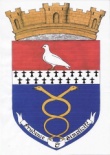 REGLEMENTSERVICES SCOLAIRESANNEE SCOLAIRE 2020/2021Contact : Commune de Bazemont – 3 rue d’Aulnay 78580 BAZEMONT	     Tel : 01 30 90 83 14	     Fax : 01 34 75 16 12	     E-mail : servicesscolaires.bazemont@orange.fr	    Site internet : www.bazemont.frSOMMAIREARTICLE 1	DISPOSITIONS GENERALES……………………ARTICLE 2	CANTINE………………………..……………………ARTICLE 3	ACCUEIL PERISCOLAIRE …………..……………ARTICLE 4	NOUVELLES ACTIVITES PERISCOLAIRES   ….ARTICLE 1 	DISPOSITIONS GENERALESAccès aux servicesL’accès aux services de la restauration scolaire, de l’accueil périscolaire et des Nouvelles Activités Périscolaires, est réservé aux enfants étant scolarisés à l’Ecole communale de Bazemont. Afin de pouvoir accéder à ces services, vous devez obligatoirement remettre les documents suivants :Fiches d’inscriptions famille et enfantFiche sanitairePhotocopie du livret de familleLes dossiers doivent être renouvelés à chaque rentrée scolaire. Aucun enfant ne sera accepté sans le dossier dument complété. IntempériesEn cas d’intempéries, la commune se réserve le droit de fermer l’école.Grève du personnel communalEn cas de grève du personnel communal, la commune n’est pas tenue d’assurer le serviceGrève du personnel enseignantEn cas de grève totale ou partielle du personnel enseignant, la commune assure un service minimum d’accueil. Par conséquent, les parents doivent procéder à l’annulation des services cantine et/ou périscolaire dans les délais fixés par le règlement de ces services, s’ils ne souhaitent pas les utiliser.Paiement des facturesLes factures sont accessibles sur le portail famille et adressées chaque mois par courriel aux parents. Les familles souhaitant recevoir leur facture par courrier doivent en faire la demande auprès du secrétariat de la mairie.Le règlement peut se faire :Par chèque à l’ordre de « REGIE DE RECETTE N°553 », au secrétariat de Mairie ou par dépôt dans la boite aux lettres de la Mairie (le secrétariat de Mairie se réserve le droit de refuser le paiement par chèque en cas de rejet d’un paiement précédent pour insuffisance de provision).En espèces, au secrétariat de Mairie exclusivement (prévoir l’appoint).Par prélèvement automatique sur demande des familles après avoir fourni un RIB. En cas de rejet du prélèvement, les frais bancaires sont à la charge du débiteur qui devra s’acquitter de la facture rejetée par chèque ou espèces. Le prélèvement s’effectue à compter du 15 du mois suivant l’utilisation du service. En cas de rejet de prélèvement pour insuffisance de provision, le service se réserve le droit de mettre fin à ce mode de paiement. En cas de non règlement à la date limite de paiement, les sommes dues feront l’objet d’un titre de recette émis par la commune à régler directement à la Trésorerie de Maule.Les tarifs des prestations sont réévalués chaque année par délibération du Conseil MunicipalInscriptionsLes inscriptions se font à l’avance en Mairie aux jours et heures d’ouvertures et avant la date limite inscrite sur la fiche d’inscription ou directement sur le portail famille.Elles se font annuellement ou occasionnellement pour la cantine et l’accueil périscolaire et annuellement pour les nouvelles activités périscolaires.Toute fréquentation d’un enfant sans inscription préalable sera facturée deux fois le prix en vigueur (pour la cantine et l’accueil périscolaire matin et soir).Il est tout à fait possible de réserver les services périscolaires municipaux bien avant J-2 ouvrés, pour autant de jours que souhaités. Ainsi, il est possible, en début d'année scolaire, de réserver pour toute l'année scolaire. De même, il est possible d'annuler ou de modifier des réservations jusqu'à J-2 ouvrés, dans les mêmes conditions que la réservation. Par contre, il n'est pas possible de réserver, de modifier ou d'annuler une réservation la veille du jour J. Le portail familleLe portail famille est accessible via le site de la commune (www.bazemont.fr). A partir de votre espace famille vous pourrez gérer toutes les inscriptions aux différents services (cantine, périscolaire et Nouvelles Activités Périscolaires). Vous pourrez également visualiser vos factures et mettre à jour les informations concernant votre famille ou votre enfant (nouveau numéro de téléphone, autorisations…)Organisation(*) sans inscriptionARTICLE 2	CANTINEFonctionnementLes enfants de l’école communale de Bazemont peuvent être accueillis à la cantine municipale scolaire les lundis, mardis, mercredis, jeudis et vendredis.Il existe deux services sauf le mercredi. Un appel est fait à 12h00 par les employés municipaux. ATTENTION : En cas de sureffectif flagrant, Monsieur le Maire pourra limiter l’accès à la cantine en accordant la priorité aux enfants dont les deux parents travaillent (présentation d’un certificat de travail pouvant être aléatoirement vérifié par la Mairie). Cela se fera, le cas échéant, en concertation avec la direction de l’école et les représentants des parents d’élèves. D’ores et déjà, l’accès à la cantine, aux enfants dont l’un des parents ne travaille pas, est accepté ponctuellement, et seulement les jours où l’effectif n’est pas trop chargé. Absence Toute absence justifiée ou non sera facturée. Vous devez impérativement décommander sur le portail famille ou par mail à l’adresse : servicesscolaires.bazemont@orange.fr (possibilité de modifier J-2 jours ouvrés).Santé et Spécificités alimentairesTous les repas sont déclinés avec une variante sans porc. La demande doit être spécifiée lors de la commande du repas.En cas de régime alimentaire pour des raisons de santé, aucun repas apporté par l’enfant ne sera accepté sans qu’un protocole d’accueil individualisé (PAI) n’ait été signé préalablement (entre les parents, l’école et le médecin scolaire). Lorsqu’il est fait mention, dans le protocole, que la santé de l’enfant nécessite une attention particulière lors des repas, l’enfant pourra, quand même, si les parents le souhaitent, être reçu à la cantine, muni d’un panier repas (glacière au nom de l’enfant) fourni par la famille, moyennant une participation financière de 1€83. Ce PAI doit être renouvelé chaque année.Les enfants présentant une allergie alimentaire avérée, faisant l’objet de précautions alimentaires spécifiques et justifiant, le cas échéant, d’une prise en charge thérapeutique adaptée, devront être obligatoirement signalés à la Mairie lors de l’inscription à la cantine. Le certificat médical précisant le traitement éventuel devra être fourni en mairie et les médicaments adéquats devront être fournis à la responsable de cantine.DisciplineIl n’est certes pas possible d’exiger une tranquillité parfaite de la part de plusieurs dizaines d’enfants regroupés dans une salle de cantine, mais une certaine discipline est nécessaire pour éviter l’énervement et les tensions que provoquent le brouhaha incessant et les comportements turbulents. C’est pour cela qu’il a été instauré, en partenariat avec le corps enseignant, le personnel de cantine, les représentants des parents d’élèves, des élèves, et la mairie, un permis à points qui sera activé si besoin.Tarifs Le prix du repas est de 4€10. Un tarif réduit de 3€04 est appliqué pour les familles non imposables (impôts sur les revenus restant avant correction = à 0). Pour les factures de septembre à décembre 2020, le tarif est basé sur l’avis d’impôt 2019 sur les revenus 2018. Pour les factures de janvier à juillet 2021 le tarif est basé sur l’avis d’impôt 2020 sur les revenus 2019. ARTICLE 3	ACCUEIL PERISCOLAIRELes enfants sont accueillis par des animateurs diplômés, selon les normes imposées par la Direction Départementale de la Cohésion Sociale.Aucun enfant malade ne sera accepté.Aucun enfant ne sera accepté en l’absence de dossier complet d’inscription enregistré en Mairie.Accueil périscolaire du matinL’accueil périscolaire du matin fonctionne les jours scolaires et s’effectue de 7h30 à 8h30.Les enfants doivent être accompagnés à l’intérieur de la salle d’accueil.Accueil périscolaire du soirUn accueil périscolaire gratuit sans inscription préalable est organisé entre 16h10 (16h le vendredi) et 16h30 pour vous permettre de venir chercher vos enfants non-inscrits à la garderie du soir.L’accueil périscolaire du soir avec goûter fournis par la mairie et sur inscription fonctionne les jours scolaires sauf le mercredi et s’effectue de 16h30 à 19h00 les lundis, mardis, jeudis et vendredis.Seules les personnes dûment habilitées par les parents sont autorisées à venir chercher les enfants.A partir de 6 ans vous pouvez autoriser votre enfant à partir seul.AbsenceToute absence justifiée ou non sera facturée. Vous devez impérativement décommander sur le portail famille ou par mail à l’adresse : servicesscolaires.bazemont@orange.fr (possibilité de modifier J-2 jours ouvrés).TarifsLa tarification de l’accueil périscolaire est déterminée en fonction du quotient familial. Les familles doivent obligatoirement fournir l’avis d’imposition des revenus de l’année précédente.Pour les factures de septembre à décembre 2020, le tarif est basé sur l’avis d’impôt 2019 sur les revenus 2018. Pour les factures de janvier à juillet 2021 le tarif est basé sur l’avis d’impôt 2020 sur les revenus 2019.En l’absence de ce document, le quotient maximum est automatiquement appliqué. Le Quotient familial n’est pas révisable en cours d’année, même en cas de changement de situation familiale. Calcul du quotient familialRevenu fiscal de référence ÷ 12 = Revenu mensuelRevenu mensuel ÷ nombre de personnes habitant le foyer = Q.F.En cas de dépassement d’horaire après 19h00, le tarif appliqué est automatiquement majoré de 10€. En cas de récidive, la commune se réserve le droit d’exclure la famille de manière temporaire ou définitive. Nous vous rappelons que la réglementation qui s’applique, pour le cas d’un enfant non récupéré après l’horaire de fermeture, est de prévenir les services de police.Numéro d’urgence en cas de problème : 01 30 90 77 03ARTICLE 4	NOUVELLES ACTIVITES PERISCOLAIRESLes enfants sont accueillis le vendredi de 14h00 à 16h00 (inscription obligatoire). L’inscription se fait annuellement.Tarifs (vendredi uniquement) :Le règlement des NAP peut se faire annuellement (facturé avec les services scolaires de septembre) ou en 3 fois (facturé avec les services scolaires de septembre / janvier / avril).Aucune absence ne donnera lieu à remboursement. 		Martine Delorenzi	Maire adjoint	Enfance et affaires scolaires.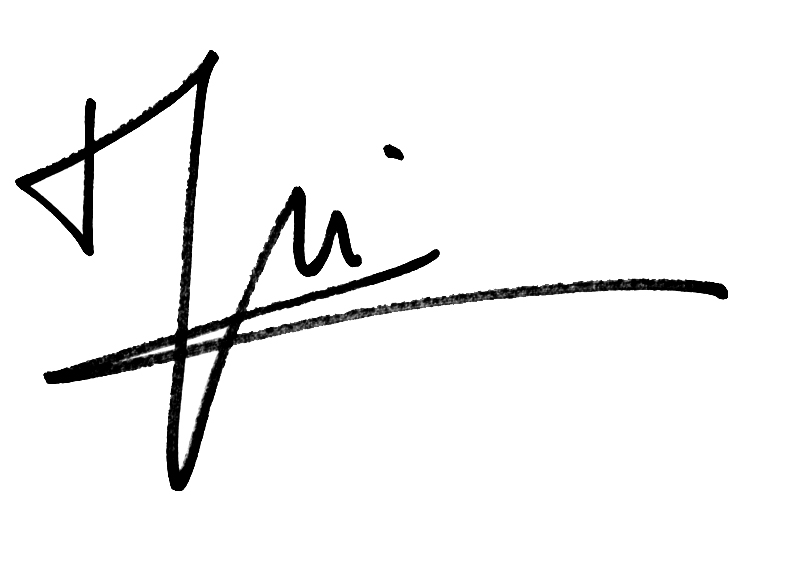 LUNDIMARDIMERCREDIJEUDIVENDREDI7h30-8h30GarderieGarderieGarderieGarderieGarderie8h30-12h00CLASSECLASSECLASSECLASSECLASSE12h00- 13h30CantineCantineCantineCantineCantine13h30-14h00CantineCantineCENTRE DE LOISIRS DE MAULECantineCantine14h00-16h10CLASSECLASSECENTRE DE LOISIRS DE MAULECLASSENAP16h00 Garderie gratuite*16h10-16h30Garderie gratuite*Garderie gratuite*CENTRE DE LOISIRS DE MAULEGarderie gratuite*NAP16h00 Garderie gratuite*16h30-19h00GarderieGarderieCENTRE DE LOISIRS DE MAULEGarderieGarderieQUOTIENT FAMILIAL (Q.F.)QUOTIENT FAMILIAL (Q.F.)AInférieur ou égal à 460 €BDe 461 à 1070 €CDe 1071 à 1525 €DSupérieur ou égal à 1526 €TARIFSTARIFSTARIFSQ.F.MatinSoirA1.40 €3.66 €B2.30 €4.79 €C2.98 €5.91 €D3.88 €7.03 €MaternellesPrimaires66€126€